Nové možnosti rozvoje vzdělávání na Technické univerzitě  v Liberci Specifický cíl A2: Rozvoj v oblasti distanční výuky, online výuky a blended  learning NPO_TUL_MSMT-16598/2022 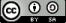 Grafika pro navrhování textilu a oděvu Mustr dámské figury pro technický nákres MgA. Miroslava Focke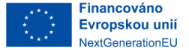 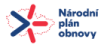 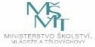 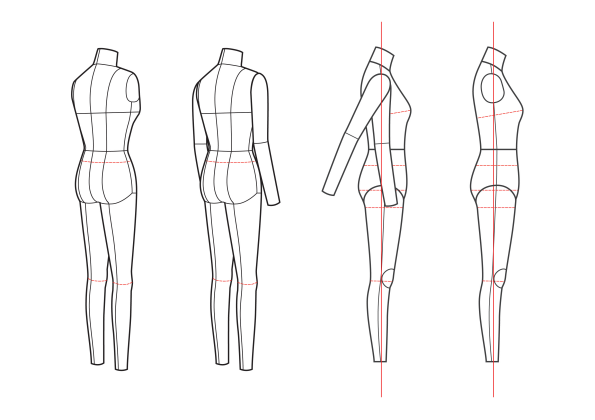 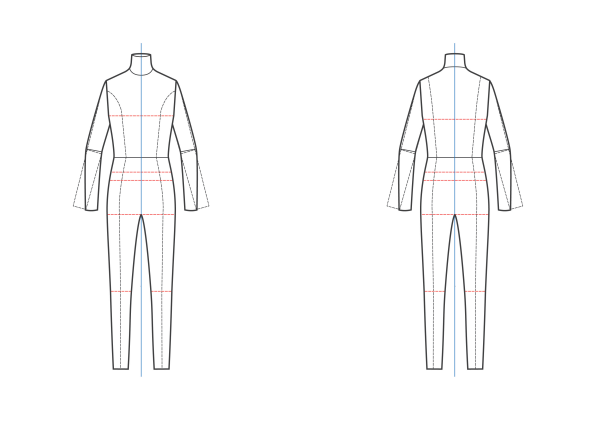 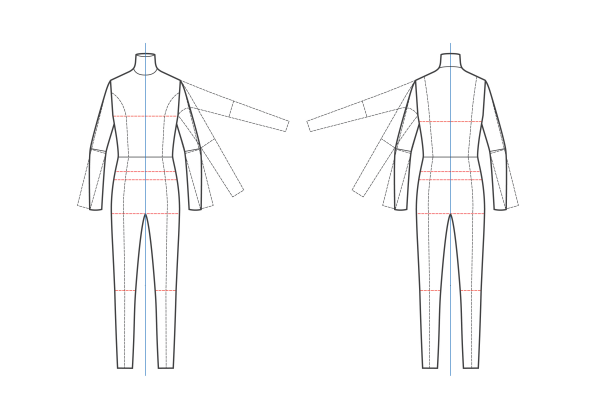 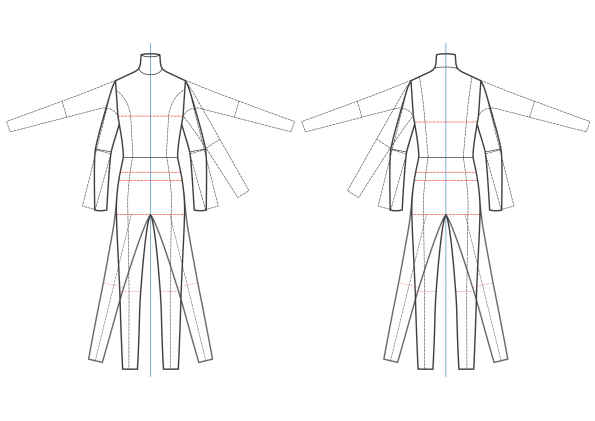 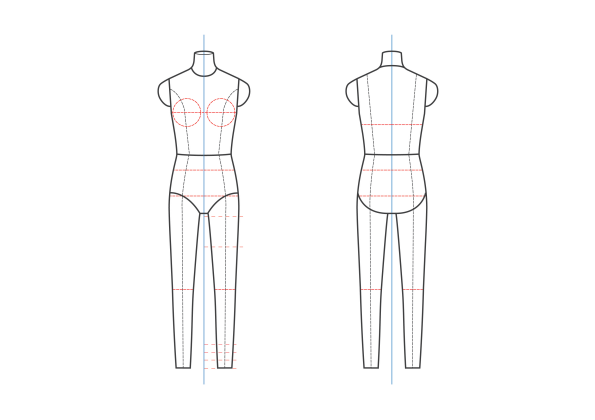 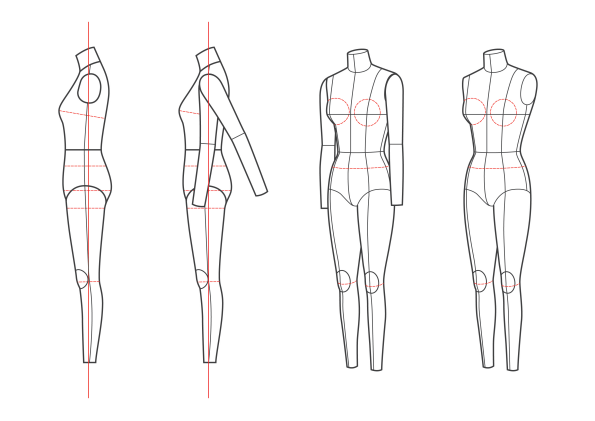 Zdroje obrázků webové stránky [1] [online]. [cit. 2023-07-17]. Dostupné z: https://fashiontable.co.kr/en/product/fashion-flats-templates-female-body/?ckattempt=1 [2] [online]. [cit. 2023-07-17]. Dostupné z: https://fashiontable.co.kr/en/product/fashion-flats-templates-malebody/